Подведены итоги 1 этапа межрегионального конкурса «На перекрёстке наук» для обучающихся 8 классов образовательных центров «Точка роста» естественнонаучной и технологической направленностей. (19.01.23-15.03.23)

Организаторы конкурса:
- Компания «ЯКласс»
- ГАУ ДПО ИРО Иркутской области
- ГАОУ ДПО «ИРО» Свердловской области
- БУ ДПО РА «Институт повышения квалификации и профессиональной переподготовки работников образования Республики Алтай»

26 обучающихся 8 б класса МБОУ «Боханская СОШ1» приняли участие в первом этапе викторины «На перекрёстке наук»
6 февраля- викторина по биологии
7 февраля- викторина по химии
8 февраля- викторина по физике

Поздравляем! 2 обучающихся нашей школы вошли в ТОП 225 и проходят в следующий тур!!!
- Миронов Александр
- Мунаева Валерия

Пожелаем ребятам успехов в следующем этапе!
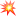 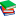 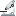 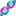 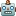 